Po wysłuchaniu opowiadania rozwiąż zagadki.Spójrz na scenki zaczerpnięte z historii o dzielnym Wojtku. Na każdym obrazku cośnie pasuje. Znajdź to i wyjaśnij, dlaczego jest niezgodne z treścią książki.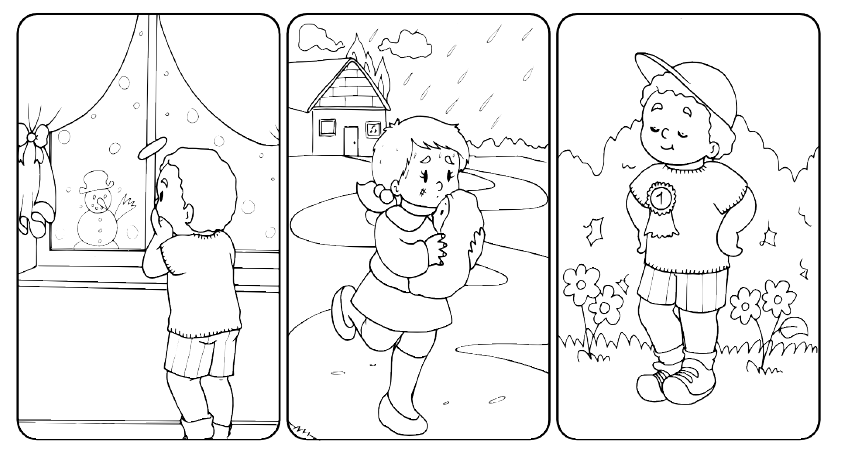   Wskaż właściwy obrazek.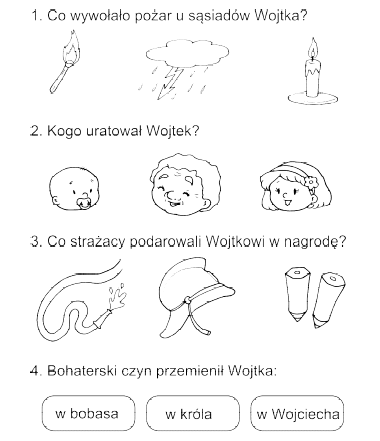 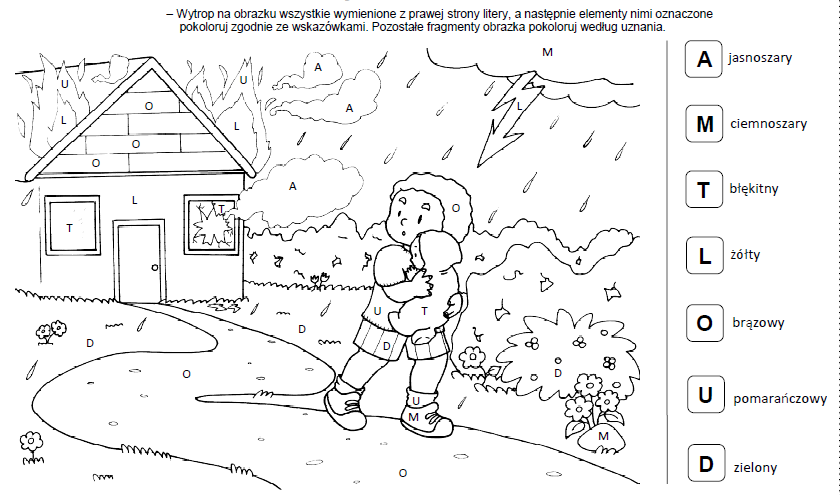 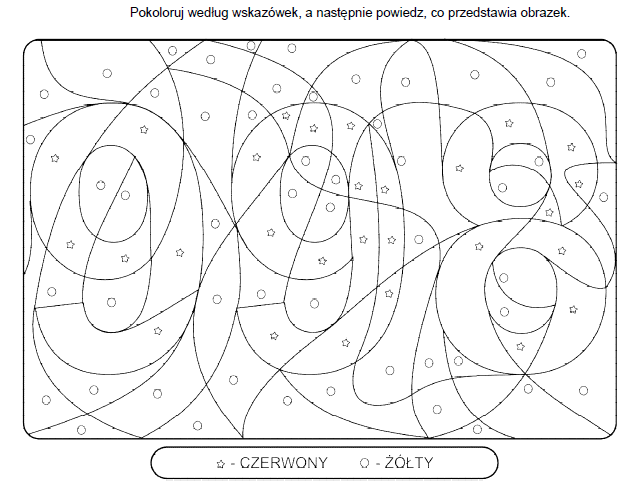 